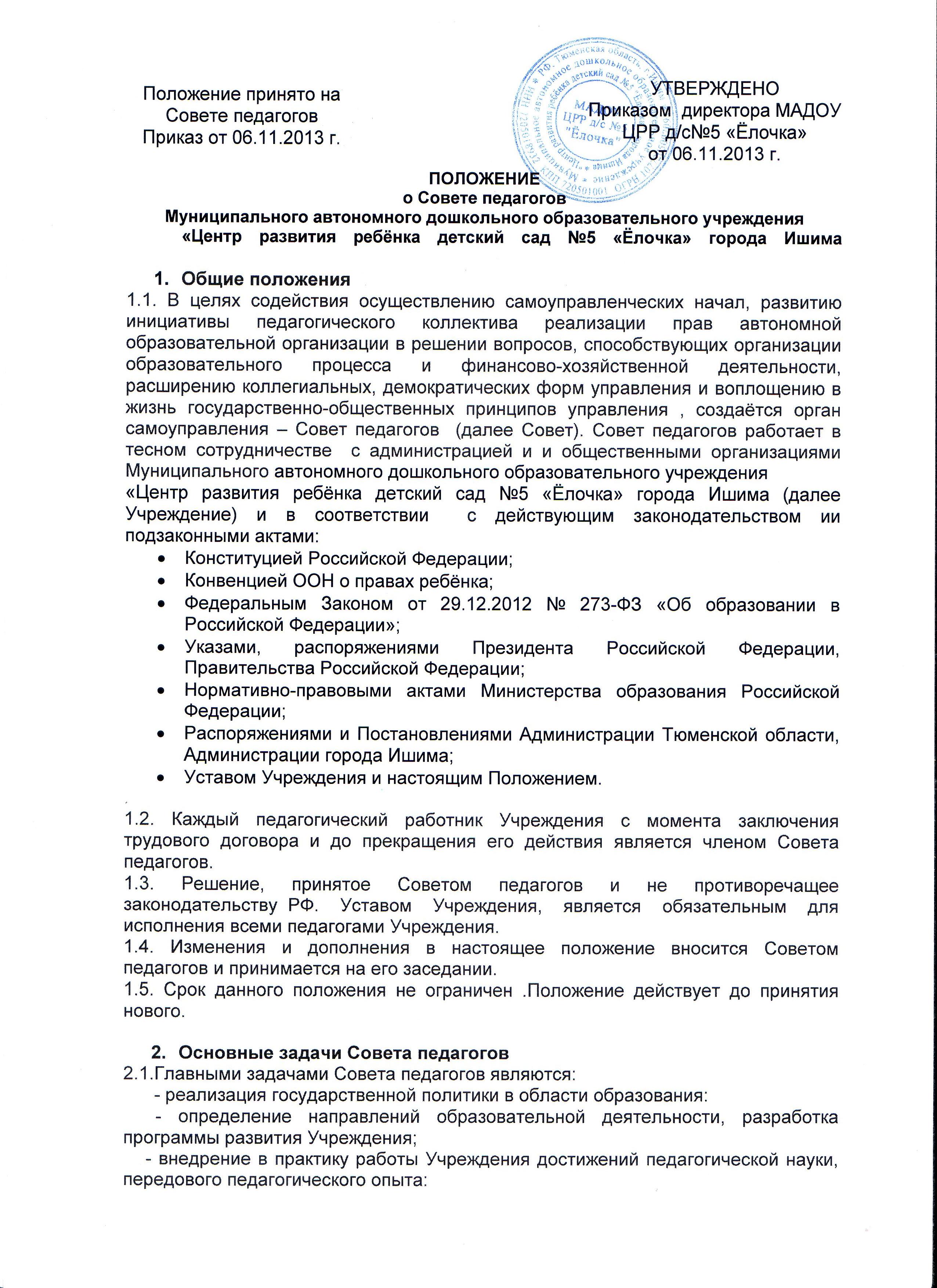     - повышение профессионального мастерства. Развития творческой активности педагогических работников Учреждения.Функции Совета педагогов 3.1.Совет педагогов:   - обсуждает Устав и другие локальные акты Учреждения. касающиеся педагогической деятельности:   -определяет направления образовательной деятельности Учреждения;выбирает образовательные программы, образовательные и воспитательные методики, технологии для использования в педагогическом  процессе  Учреждения;обсуждает и рекомендует к обсуждению проект годового плана Учреждения:      -обсуждает вопросы содержания, форм и методов образовательного процесса, планирование педагогической деятельности Учреждения:-организует выявления, обобщение, распространения, внедрения передового педагогического опыта среди педагогических работников Учреждения;-рассматривает вопросы повышения квалификации, переподготовки . аттестации педагогических кадров:-заслушивает отчёт заведующего о создании условий для реализации общеобразовательных программ Учреждения:  -подводит итоги работы Учреждения за учебный год;  -заслушивает информацию, отчеты педагогических и медицинских работников о состоянии здоровья детей, результатах готовности детей к школьному образованию;  -контролирует выполнение ранее принятых решений Совета педагогов:  -утверждает характеристики и принимает решение о награждении, поощрении  педагогических работников Учреждения.Права Совета педагогов4.1. Совет педагогов имеет право:   - участвовать в управлении Учреждения;   - выходить с предложениями на Учредителя . в органы муниципальной и государственной власти, в общественные организации:4.2. Каждый член Совета педагогов имеет право:     - потребовать обсуждением Советом педагогов любого вопроса, касающейся  педагогической деятельности , если его предложения поддержит не менее 1\3 членов  совета педагогов:     при несогласии с решением Совета педагогов высказывать свое мотивированное мнение, которое  должно быть занесено в протокол.Организация управления Совета педагогов5.1.В состав Совета педагогов входит директор и все педагоги Учреждения.5.2.В нужных случаях на заседания Совета педагогов приглашается медицинский работник, родители, представители Учредителя Приглашенные пользуются правом совещательного голоса.5.3.Совет педагогов избирает из своего состава председателя и секретаря сроком на один  учебный год.5.4. Председатель Совета педагогов:  -       организует деятельность совета педагогов;  -информирует членов совета педагогов о предстоящем заседании не менее чем за 30дней до его проведения;   -определяет повестку дня Совета педагогов:   -контролирует выполнения решений Совета педагогов.5.5. Заседание Совета педагогов созывается один раз в квартал в соответствии с планом работы Учреждения.5.6. Заседание Совета педагогов правомочно, если на них присутствует не менее половины его состава.5.7. Решение Совета педагогов принимается открытым голосованием  и считается принятым , если за него проголосовало не менее 2/ 3 присутствующих. При равном количестве голосов решающим является голос председателя Совета педагогов.Ответственность за выполнение решений лежит на директоре  Учреждения.  
Директор  Учреждения в случае несогласия с решением Совета педагогов, приостанавливает выполнение решения извещая об этом учредителя, представители которого обязаны в 3-дневный срок рассмотреть такое заявление при участии заинтересованных сторон, ознакомится с мотивированным мнением большинства Совета педагогов и вынести окончательное решение по спорному вопросу.Взаимосвязь Совета педагогов с другими органами самоуправления6.1Совет педагогов организует взаимосвязь с другими органами самоуправления Учреждения:    Общем собранием, Родительским комитетом    - через участия председателей Совета педагогов в заседании Общего собрания, Родительского комитета Учреждения:представление на ознакомление Общему собранию и Родительскому комитету Учреждения материалов, разработанных на заседании Совета педагогов;внесение предложений и дополнений по вопросам, рассмотренных на заседаниях  Общего собрания и Родительского комитета.Ответственность Совета педагогов7.1. Совет педагогов несет ответственность за выполнение, выполнения не в полном объёме или невыполнения закрепленных за ним задач и функций. 7.2.Совет педагогов несет ответственность за соответствие принимаемых решений законодательству РФ, нормативно - правовым актам.Делопроизводство Совета педагогов8.1.Заседание Совета педагогов оформляется протоколом.8.2.В книге протоколов фиксируется:дата проведения заседания;количество присутствующих ( отсутствующих ) членов Совета педагогов;повестка дня;ход обсуждения вопросов;решение.8.3.Протоколы подписываются председателем и секретарем Совета педагогов.8.4. Нумерация протокола ведется от начала учебного года.8.5. Книга протоколов нумеруется, прошнуровывается и скрепляется печатью. Хранится в делах  Учреждения 10 лет и передается по акту при смене руководства.